السيد ة: كلية اللغات، جامعة صلاح الدين م/ تدقيق بحث  تحية طيبة:	        نظراً للسمعة العلمية الطيبة التي تتمتعون بها، نرسل لكم البحث الموسوم:The Iraqi Female Writers: The Beginning and a Steady Proliferation راجين تدقيقه وإعلامنا فيما إذا قام الباحث بالأخذ بملاحظات المقيمين المرفقة مع البحث، راجين كتابة الملاحظات على هذه الورقة أو ورقة إضافية إذا اقتضت الحاجة.  مع التقدير ... 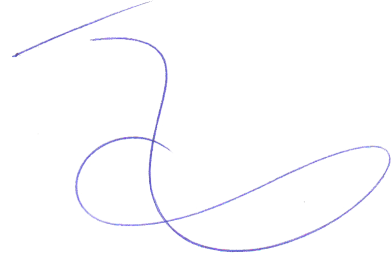 أ.م .د. عبد السلام نجم الدين عبداللهرئيس التحرير   نتيجة التدقيق:نسخة منه إلى/          - الإضارة الخاصة. 